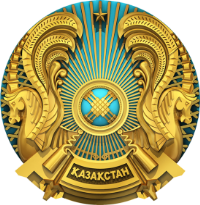 Вспомогательный документ к проекту НП «О внесении изменений и   дополнений в нормативное  постановление Верховного Суда Республики Казахстан от 15 августа 2002 года № 19 «О судебном  приговоре»ПРИГОВОР ИМЕНЕМ РЕСПУБЛИКИ КАЗАХСТАНВВОДНАЯ ЧАСТЬ__________ районный суд______ области ________ в составе:председательствующего судьи ____________________________________________при  секретаре судебного заседания __________________________________________с участием государственного обвинителя – прокурора ФИО,потерпевшего ФИО, представителя потерпевшего – адвоката ФИО, подсудимого ФИО, защитника – адвоката ФИО,переводчика ФИО,рассмотрел в открытом (закрытом) судебном заседании уголовное дело, по которому:ФИО подсудимого (ФИО указать без склонения. Привести данные о личности, перечисленные в пункте 4) статьи 396 УПК и иные необходимые сведения о личности подсудимого, перечисленные в пункте 14 НП «О судебном приговоре».)предан суду по обвинению в совершении уголовных правонарушений, предусмотренных ст.ст.___УК.ОПИСАТЕЛЬНАЯ ЧАСТЬуказать сущность обвинения, поддержанного стороной обвинения в судебных прениях.  изложить кратко, без излишней детализации, избегая ненужных отступлений, ненормативной лексики, показания участников процесса и содержание иных доказательств, исследованных судом. МОТИВИРОВОЧНАЯ  ЧАСТЬ  учитывать, что анализ доказательств  должен отвечать требованиям правовой определенности и логичности. избегать неоднозначных, противоречивых или излишних формулировок, цитирования норм нормативно-правовых актов, не имеющих отношения к сущности выводов суда.  не допускать громоздкие предложения, затрудняющие восприятие текста.соблюдать официальный характер языка судопроизводства, избегать формальных рассуждений.  четко и аргументированно, соблюдая правила оценки доказательств, дать правовой анализ доводам сторон относительно предъявленного обвинения, изложить мотивы, по которым отвергнуты доказательства стороны обвинения. На основе проведенного анализа доказательств изложить основание оправдания, предусмотренное частью .2 статьи 394 УПК. мотивированно изложить все вопросы, относящиеся к разрешению гражданского иска, взысканию процессуальных издержек и решению судьбы вещественных доказательств.РЕЗОЛЮТИВНАЯ  ЧАСТЬ Руководствуясь статьями _____________________________ УПК, суд ПРИГОВОРИЛ:императивно и точно, соблюдая предусмотренную уголовно-процессуальным законом последовательность, изложить решение суда об оправдании по определенному основанию, исходя из выводов, приведенных в мотивировочной части; избегать употребления формулировок, которые препятствуют однозначному прочтению и истолкованию текста. Разъяснить право на возмещение вреда, причиненного незаконным привлечением к уголовной ответственности.Судья _________________________________________ ФИО                                                                                                              (подпись) Примечание: шрифт – Arial Narrow, размер шрифта – 14 пт.,Междустрочный интервал – одинарный Отступ для начала абзаца (красная строка) – 10 мм.Ключевые разделы и подразделы текста отделены друг от друга через шрифт Arial Narrow, размер 10Параметры страницы: левое – 30 мм., правое – 15 мм., верхнее – 20 мм, нижнее  – 20 мм.___ _______ ____ годадело №_______                                город_______   